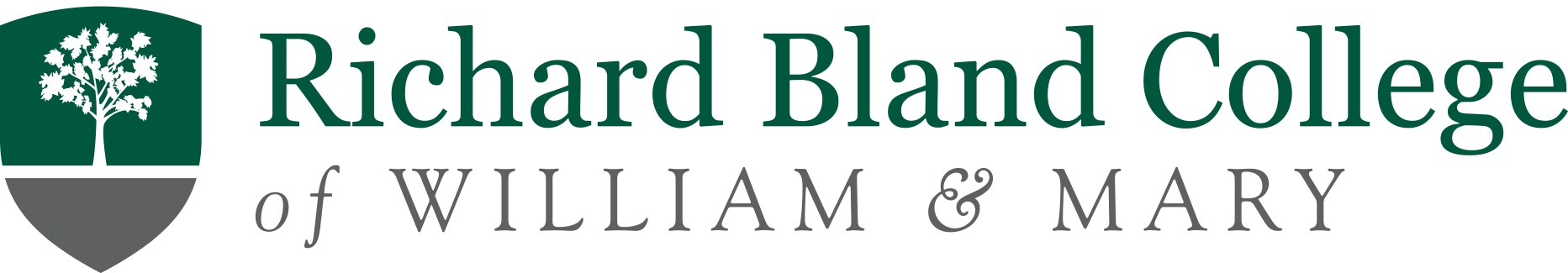 CONFIDENTIALRICHARD BLAND COLLEGE FACULTY DEVELOPMENT REPORTCalendar Year 20--Please complete this report in detailName	Rank and Discipline I. Teaching Effectiveness:List courses taught this year, describing ways you sought to improve the effectiveness of your teaching and to assess what you and your students learned. Include course load, updating of course presentations, innovative techniques, use of technology, helping students outside of class time, grading of papers, testing procedures, choice of textbooks, and any additional demonstrations of professional growth.  Also include a self-evaluation of student achievement of course objectives listed on the syllabus for each course. II. College ServiceA) Student AdvisingB) Discipline and Division ResponsibilitiesC) Committee WorkD) College-Wide Activities (and other/misc)III. Professional Development and Community Service:A) Membership in Professional OrganizationsB) Attendance at Professional Meetings and Conferences (indicate program participation)C) Research, Publications, GrantsD) Graduate credits earned during this academic yearE) Additional types of professional development not already covered.F) Public Service -- Civic and Social Services Activities, Membership and Talks_____________       	____________Date	SignatureName        __________.V. Department Chair’s Evaluation(Ratings for each category: Excellent, Above Average, Average, Needs Improvement, Needs considerable improvement)A. Teaching Effectiveness (60%) ______________B. College Service (30%) _____________C. Professional Development and Community Service (10%) _____________Comments (include comments on weaknesses and strengths and, if applicable, progress toward tenure and/or promotion)__________________					                                        .Date								Chair SignatureName        __________   __.Faculty Member's Response:__________________					                                        .Date								Faculty Member SignatureDirector of Academics Comments:.__________________					                                        .Date								Director of Academics SignatureFaculty Member's Response:__________________					                                        .Date								Faculty Member SignatureRevised 1/21/2020  